ALLEGATO BProgetto POR Campania FSE 2014/2020 -Asse III –obiettivo tematico 10-obiettivo specifico 12 Riduzione del fallimento formativo precoce e della dispersione scolastica  e formativa, dal titolo “ Vivi… Amo la scuola”Scheda di valutazione dei titoli per l’incarico di _______________________________________________________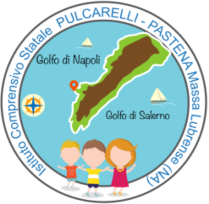 Via Reola – 80061 – Massa Lubrense (Na) – Tel.: 0818780013 - Fax 0818085119www.icpulcarelli.gov.it        naic8d900t@istruzione.it        naic8d900t@pec.istruzione.it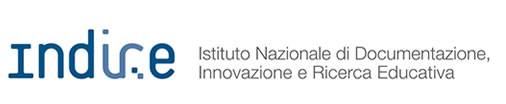 Via Reola – 80061 – Massa Lubrense (Na) – Tel.: 0818780013 - Fax 0818085119www.icpulcarelli.gov.it        naic8d900t@istruzione.it        naic8d900t@pec.istruzione.itVia Reola – 80061 – Massa Lubrense (Na) – Tel.: 0818780013 - Fax 0818085119www.icpulcarelli.gov.it        naic8d900t@istruzione.it        naic8d900t@pec.istruzione.itVia Reola – 80061 – Massa Lubrense (Na) – Tel.: 0818780013 - Fax 0818085119www.icpulcarelli.gov.it        naic8d900t@istruzione.it        naic8d900t@pec.istruzione.itVia Reola – 80061 – Massa Lubrense (Na) – Tel.: 0818780013 - Fax 0818085119www.icpulcarelli.gov.it        naic8d900t@istruzione.it        naic8d900t@pec.istruzione.it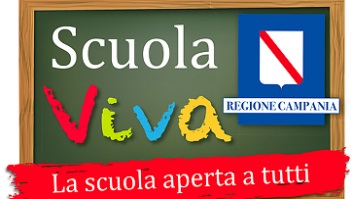 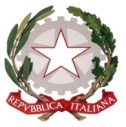 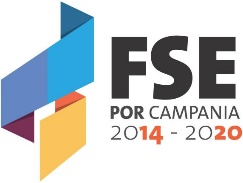 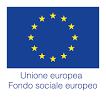 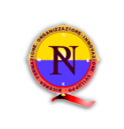 SETTORESETTORETITOLIP.TISpazioper l’autovalutazioneP.TI Spazio riservato alla commissioneATITOLO DI STUDIO(max 20 punti)ATITOLO DI STUDIO(max 20 punti)1. Laurea ordinaria coerente con l’attività formativa (5punti) 2. Laurea triennale coerente con l’attività formativa ( 3 punti) 3. Diploma Sc. Secondaria di 2° Grado (2 punti) 4. Corso di specializzazione post-laurea (max 5-1 punto per ogni corso)5. Corso di perfezionamento e/o formazione/aggiornamento ( max 5-1 punto per ogni corso)6. Master ( max 5-1 punto per ogni master )BESPERIENZE PROFESSIONALI nell’ambito di progetti PON/POR Punteggio max 501) Incarico di Tutor/Facilitatore e/o Referente della Valutazione e/o esperti in moduli formativi PON ( max 25 punti -1 punto per ogni incarico) 2) Collaborazione nella formulazione della proposta progettuale dei PON/POR( max 25 punti -1 punto per ogni incarico)CEsperienza Organizzativa nell’ambito dell’Istituzione Scolastica Punteggio (max 20 punti)Incarico di: 1) Collaboratore del Dirigente Scolastico (max 5 –1 punto per ogni anno di attività ) 2) Referente di Funzione Strumentale (max 5 –1 punto per ogni anno di attività) 3) Referenti GLI/ NIV ( max 5 –1 punto per ogni anno di attività ) 4) Coordinatore di classe ( max 5 –1 punto per ogni anno di attività )DCOMPETENZE INFORMATICHE (max 10)Certificazioni informatiche ( max 10 punti –1 punto per ogni certificazione)